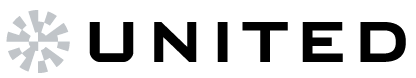 2018年11月1日ユナイテッド株式会社（コード番号：2497 東証マザーズ）ユナイテッド株式会社（本社：東京都渋谷区、代表取締役会長CEO：早川与規、証券コード：2497）は、連結子会社であるキラメックス株式会社(本社：東京都渋谷区、代表取締役社長：樋口 隆広)と共同開発した「アプリ開発学習採用」が、今年度に続き2020年新卒学生向けデザイナー・エンジニア採用活動で実施が決定したことをお知らせいたします。当社では本採用を「スキルアップ採用」と呼んでおります。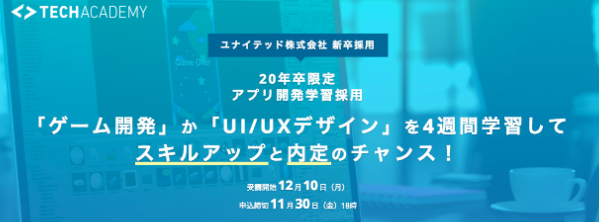 2020年度の実施理由として、今年6月に実施した2019年度新卒採用では、「アプリ開発学採用」への関心の高さから、採用難の叫ばれる採用市場において、応募学生数が定員の3倍を上回るほどの人気となり、さらに4週間のオンライン開発学習を通じてポテンシャル人材の育成・採用に高い効果がみられたことが挙げられました。TechAcademyでは、500社に上る企業に提供してきたオンラインのプログラミング技術向上研修や非IT人材へのプログラミング教育研修、個人向けオンラインブートキャンプで培ってきたプログラミング教育のノウハウを活かして、今後も企業の育成や採用のサポートを進めてまいります。■ユナイテッド2020年度新卒向け「スキルアップ採用」とはhttps://techacademy.jp/recruit/unitedユナイテッドの「スキルアップ採用」の対象者は、2020年に大学、大学院、専門学校を卒業見込の学生で、今回募集するのは、ユナイテッドのゲームデザイナー職およびエンジニア職です。2018年11月1日（木）から募集を開始し、応募フォームで記載した書類による選考を経て受講者を決定。12月10日（月）から受講がスタートし、４週間のコース終了した方には採用面接が実施されます。2019年1月15日（火）実施予定の最終成果発表会で優秀な評価を受けた学生は、ユナイテッドへの内定を獲得することが可能です。＜参加資格＞・全国の2020年新卒の学生（大学、大学院、専門学校を卒業見込みの方）・受講期間の学習時間を確保できる方・Unityコース　MacかWindowsのPCを持っている方・UI/UXデザインコース　MacのPCを持っている方・2019年1月15日（火）発表会時にユナイテッド本社まで来社できる方＜募集開始＞2018年11月1日（木）〜11月30日（金）18：00　＜受講開始＞2018年12月10日（月）〜2019年1月14日（月）　　　　　　　　※2018年12月28日から2019年1月3日はメンターサポート休止期間■「アプリ開発学習採用」とはキラメックスが運営するTechAcademyの「UI/UXデザインコース」、「Unityコース」（各１０万円相当）を無料で受講することが可能です。両コースでは、現役エンジニアやデザイナーによる学習サポートとTechAcademy独自の学習システムで短期間のスキル向上を支援すことができます。受講期間は4週間で、オンラインで全ての学習を完結いたします。場所を選ばず学習が可能なため、地方在住の方でも参加可能です。【デザイナー職向け「UI/UXコース」の受講で身につけられるスキル】・ペルソナ設計、カスタマージャーニーマップの作成スキル・画像加工スキル・UI/UX設計、プロトタイプの作成スキル・オリジナルアプリの設計スキル【ゲームエンジニア職向け「Unityコース」の受講で身につけられるスキル】・Unityエンジンを用いたゲーム開発スキル・ゲームアプリ開発の流れの理解・プログラミング言語「C#」のスキル・2Dゲームアプリ開発スキル■TechAcademyとは プログラミングやアプリ開発を学べるオンラインスクールです。短期間で未経験からプロを育てるオンラインブートキャンプを開催しており、Webアプリケーションコース、iPhoneアプリコースなど全部で26のコースを提供しています。メンターによる手厚いサポートと、独自の学習システムで短期間の習得が可能です。TechAcademy：https://techacademy.jp/Google Apps Scriptコース：https://techacademy.jp/gas-bootcamp■キラメックス概要会社名：キラメックス株式会社所在地：〒150-0002　東京都渋谷区渋谷1-17-4 PMO渋谷8F設立：2009年2月2日代表者：代表取締役社長　樋口隆広資本金：4,800万円事業内容： プログラミング教育事業サイトURL：https://www.kiramex.com/■ユナイテッド概要会社名：ユナイテッド株式会社所在地：〒150-0002 東京都渋谷区渋谷1-2-5 MFPR渋谷ビル9F設立日：1998年2月代表者：代表取締役会長CEO　早川 与規資本金：2,922百万円 ※2018年3月末現在U R L：http://united.jp